ВАРИАНТ  №1 В программе МВТУ 3.7 (моделирование в технических устройствах)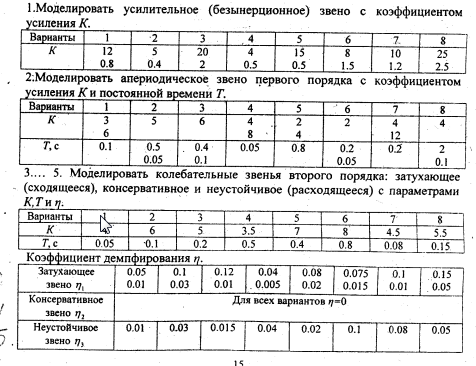 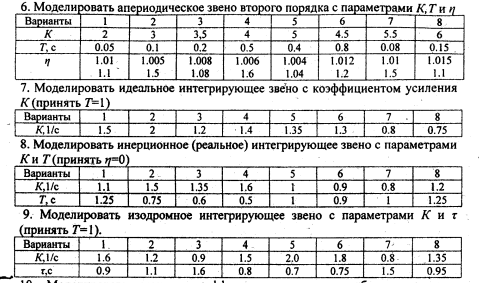 Лаб раб №4      ВАР №1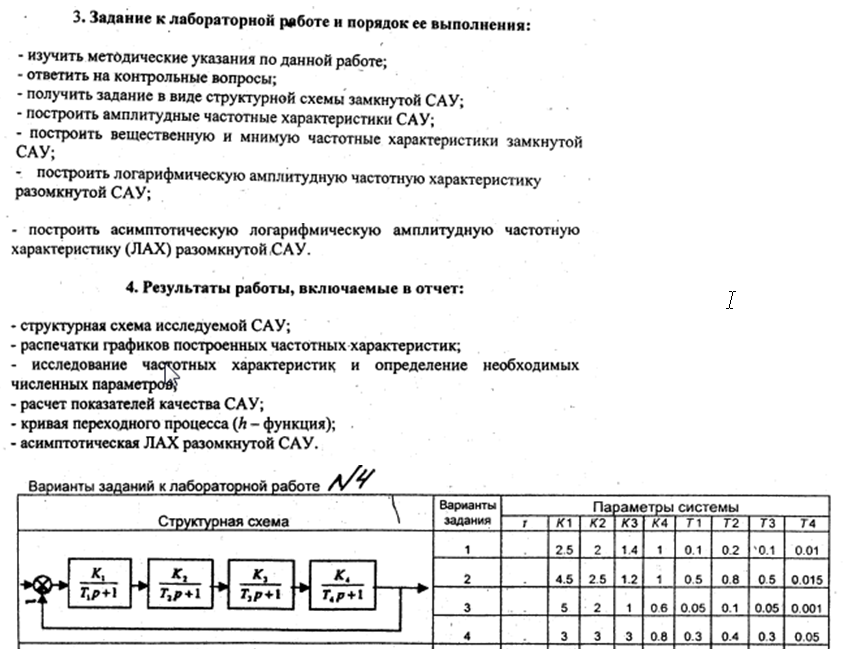 